Se internett!www.hovikverk.speidergruppe.org, www.alltidberedt.com, www.abspeiderne.no, www.speiding.no, www.speiderbasen.noHØVIK VERK SPEIDERGRUPPE – TROPPENTERMINLISTE VÅREN 2012HØVIK VERK SPEIDERGRUPPE – TROPPENTERMINLISTE VÅREN 2012HØVIK VERK SPEIDERGRUPPE – TROPPENTERMINLISTE VÅREN 2012HØVIK VERK SPEIDERGRUPPE – TROPPENTERMINLISTE VÅREN 2012HØVIK VERK SPEIDERGRUPPE – TROPPENTERMINLISTE VÅREN 2012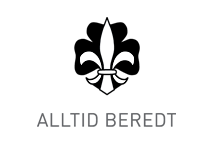 HVANÅRHVEMNÅR/HVOR AKTIVITETAKTIVITETTroppsmøteUke 2Mandag 9/1Alle19:00 – 20:30 SpeiderhusetTema: Orientering aktiviteter, terminlisten, tropps- og patruljearbeide, patruljeboken, konkurransen flagg- og bannerpatrulje, vinner skjorteemblem, aktivitet.(ansvar: Lars, Inger, Steinar)Tema: Orientering aktiviteter, terminlisten, tropps- og patruljearbeide, patruljeboken, konkurransen flagg- og bannerpatrulje, vinner skjorteemblem, aktivitet.(ansvar: Lars, Inger, Steinar)TroppsmøteUke 4Mandag 23/1Alle18:00 VestmarksetraSkitur med bål (ta med hodelykt, vedkubbe, snacks til å grille på et bål). Klær etter vær. Vi møtes på den innerste parkeringsplassen. (ansvar: Lars, Inger)Skitur med bål (ta med hodelykt, vedkubbe, snacks til å grille på et bål). Klær etter vær. Vi møtes på den innerste parkeringsplassen. (ansvar: Lars, Inger)TroppsmøteUke 6Mandag 6/2Alle19:00 – 20:30SpeiderhusetTema: Ferdighetsmerker. UTE og inne. Klær etter vær! (ansvar: Steinar)Tema: Ferdighetsmerker. UTE og inne. Klær etter vær! (ansvar: Steinar)TroppsturUke 6Lørdag/søndag 11 – 12/2(7-10 klasse fra fredag 10/2)AlleGrønlandEgen påmelding. Tradisjonsrik tur. Cafèdrift. Kakaostafett. Gratislotteri. Dårlige vitser. Skidag. Snøskilptur. SnøballGM. Felles med småspeiderne. Foreldre velkommen søndag!(ansvar: Inger, Lars, Steinar)Egen påmelding. Tradisjonsrik tur. Cafèdrift. Kakaostafett. Gratislotteri. Dårlige vitser. Skidag. Snøskilptur. SnøballGM. Felles med småspeiderne. Foreldre velkommen søndag!(ansvar: Inger, Lars, Steinar)Vinterferie Uke 820 – 26/2…………PatruljemøteUke 9Mandag 27/3Alle19:00 – 20:30Peff avkl hvorTema: Smoothietesting. Patruljens beste smoothie? Litt vinterspeiding: Peff og ass gjennomgår vinterspeidingshefte med patruljen. Vektlegge skred, nødleir, snøhule.Tema: Smoothietesting. Patruljens beste smoothie? Litt vinterspeiding: Peff og ass gjennomgår vinterspeidingshefte med patruljen. Vektlegge skred, nødleir, snøhule.TroppsmøteUke 10Mandag 5/3Alle19:00 20:30SpeiderhusetTema: Vinterspeiding (og litt forberedelser til Hiorth’en)(ansvar: Lars, Steinar)Tema: Vinterspeiding (og litt forberedelser til Hiorth’en)(ansvar: Lars, Steinar)HiorthenUke 10Fredag/søndag9 – 11/3Født 2000 og eldreGeilo / KikutEgen påmelding. Vinterspeidingskonkurranse med overnatting i snehule. Felles med andre speidere i kretsen. Vi stiller med konkurranselag og rekruttlag.Egen påmelding. Vinterspeidingskonkurranse med overnatting i snehule. Felles med andre speidere i kretsen. Vi stiller med konkurranselag og rekruttlag.HiorthaftenTorsdag 15/3Alle Avklares Premieutdeling HiorthenPremieutdeling HiorthenTroppsmøteUke 12Mandag 19/3Alle19:00 – 20:30SpeiderhusetTema: Kart og kompass. Film Jambore2011, gamle speiderklipp Høvik Verk. (ansvar: Inger og Lars, Halvor)Tema: Kart og kompass. Film Jambore2011, gamle speiderklipp Høvik Verk. (ansvar: Inger og Lars, Halvor)PatruljemøteUke 13Mandag 26/319:00 – 20:30 Peff avkl hvorEget patruljemøte: Planlegge patruljetur til troppshytta eller ligge ute. Aktuelle helger; 28-29/4, 12-13/5,19-20/5, 2-3/6Eget patruljemøte: Planlegge patruljetur til troppshytta eller ligge ute. Aktuelle helger; 28-29/4, 12-13/5,19-20/5, 2-3/6Påskeferie Uke142 – 9/4 …………TroppsmøteUke 16Mandag 16/4Alle19:00 – 20:30SpeidermøteTema: 1.hjelpsmerke / andre merker (og forberedelse Kretsbannerkonkurransen)(ansvar: Lars, Inger, Steinar)Tema: 1.hjelpsmerke / andre merker (og forberedelse Kretsbannerkonkurransen)(ansvar: Lars, Inger, Steinar)NattmanøverUke 16Lørdag-søndag21 – 22/47-11 klasseInfo kommerEgen påmelding til manøver der alt kan skje…og gjør det(ansvar: Steinar, Lars)Egen påmelding til manøver der alt kan skje…og gjør det(ansvar: Steinar, Lars)TroppsmøteUke 18mandag 30/4 Alle19:00 – 20:30SpeiderhusetTema: 1. hjelp + ”Action Jackson”(ansvar: Inger, Steinar)Tema: 1. hjelp + ”Action Jackson”(ansvar: Inger, Steinar)Kretsbanner-konkurranseLørdag-søndag5 – 6/5AlleTvetersetraEgen påmeldingEgen påmeldingTroppsmøteUke 20mandag 14/5 Alle19:00 – 20:30SpeiderhusetTema: Surringer, hengmsannsknop og andre knuter(ansvar: Lars, Inger, Steinar)Tema: Surringer, hengmsannsknop og andre knuter(ansvar: Lars, Inger, Steinar)NasjonaldagFlaggheisTorsdag 17/5AlleOppmøte 07:40Flaggheis med speiderskjerf og speiderskjorte. Speidere stiller på barneskolen de sogner til Høvik Verk eller BlommenholmFlaggheis med speiderskjerf og speiderskjorte. Speidere stiller på barneskolen de sogner til Høvik Verk eller BlommenholmPatruljemøteUke 21Mandag 21/519:00 – 20:30 Peff avkl hvorEget patruljemøte: Peff og ass finner på noe utenom det vanlige. Innspill fra patruljebarna? Lage pizza? Playstation (bil race)? Bade i sjøen? Forberede meny kokkekamp? …Eget patruljemøte: Peff og ass finner på noe utenom det vanlige. Innspill fra patruljebarna? Lage pizza? Playstation (bil race)? Bade i sjøen? Forberede meny kokkekamp? …Pinseferie26 – 28/5 …………TroppsmøteUke 23mandag 4/6Alle19:00 – 20:30StrandskogenTema: Kokkekamp(ansvar: Inger, Lars)Tema: Kokkekamp(ansvar: Inger, Lars)Sommerleir!Man-søndag6 – 12/8AlleLeirsted på fjelletEgen påmeldingSmåspeidere kommer opp til middag torsdag 9/8Egen påmeldingSmåspeidere kommer opp til middag torsdag 9/8